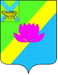 КОНТРОЛЬНО-СЧЕТНАЯ ПАЛАТАЛЕСОЗАВОДСКОГО ГОРОДСКОГО ОКРУГАСТАНДАРТ ВНЕШНЕГО ГОСУДАРСТВЕННОГО ФИНАНСОВОГО КОНТРОЛЯ СФК КСП ЛЕСОЗАВОДСКОГО ГОРОДСКОГО ОКРУГА-2(БЮДЖЕТ)«Экспертиза проекта  бюджета  городского округа»                                Утвержден распоряжением                                      председателя Контрольно-счетной палаты                     от 28 .08.2014 г № 18-р                                    Г. ЛесозаводскОбщие положения1.1. Стандарт финансового контроля СФК (бюджет) «Экспертиза проекта бюджета на очередной финансовый год и плановый период» (далее – Стандарт) разработан в соответствии: - Бюджетным кодексом Российской Федерации (далее - БК РФ); - Федеральным законом от 07.02.2011 № 6 - ФЗ «Об общих принципах организации и деятельности контрольно-счетных органов субъектов Российской Федерации и муниципальных образований» (далее - Федеральный закон о КСО);- Регламентом Контрольно-счетной палаты Лесозаводского городского округа (далее - Регламент);- решением Думы Лесозаводского городского округа от 04.12.2012 года № 585-НПА «Об утверждении Положения о Контрольно-счетной палате  Лесозаводского городского округа» (далее – Положение о КСП);- решением Думы Лесозаводского городского округа от 24.04.2014 года № 114-НПА «О бюджетном устройстве и бюджетном процессе  в Лесозаводском городском округе» (далее - Положение о бюджетном устройстве и бюджетном процессе). 1.2. Стандарт разработан в соответствии с Общими требованиями к стандартам внешнего государственного и муниципального финансового контроля, утвержденными Коллегией Счетной палаты Российской Федерации (протокол от 12.05.2012 г. № 21К (854)).1.3. При подготовке настоящего Стандарта был использован Стандарт СФК 201 «Предварительный контроль формирования проекта федерального бюджета», утвержденный решением Коллегии Счетной палаты Российской Федерации от  15 июля 2011 года (протокол № 38К (805)). 1.4. Стандарт предназначен для использования сотрудниками Контрольно-счетной  палаты Лесозаводского городского округа  при организации предварительного контроля формирования проекта бюджета  на очередной финансовый год и плановый период, проведения экспертизы проекта и подготовки соответствующего заключения.1.5. Целью Стандарта является установление единых принципов, правил и процедур проведения предварительного контроля формирования проекта бюджета на очередной финансовый год и на плановый период.1.6. Задачи, решаемые Стандартом: - определение основных принципов и этапов проведения предварительного контроля формирования проекта бюджета городского округа  на очередной финансовый год и на плановый период;- установление требований к содержанию комплекса экспертно-аналитических мероприятий и проверок обоснованности формирования проекта бюджета на очередной финансовый год и на плановый период;- определение структуры, содержания и основных требований к заключению Контрольно-счетной палаты на проект решения Думы  Лесозаводского городского округа  о бюджете городского округа  на очередной финансовый год и на плановый период;- установление взаимодействия между направлениями деятельности Контрольно-счетной палаты, возглавляемыми аудитором и инспектором  в ходе проведения предварительного контроля формирования проекта бюджета на очередной финансовый год и на плановый период.1.7. Основные термины и понятия:анализ – базовый метод научного познания, состоящий в разложении целого на составные части, рассмотрение отдельных сторон, свойств, составных частей предмета;бюджет городского округа – совокупность доходов и расходов на определенный срок, форма образования и расходования денежных средств, предназначенных для финансового обеспечения задач и функций местного самоуправления;бюджетная заявка – специальный документ в виде заявления, составляемого казенным и бюджетным учреждением, на очередной финансовый год на основе прогнозируемых объемов предоставления муниципальных услуг и установленных нормативов финансовых затрат на их предоставление;Бюджетное послание Президента РФ – аналитический документ стратегического характера, раскрывающий основные направления финансовой политики государства;бюджетные полномочия – права и обязанности участников бюджетного процесса;муниципальное задание – документ, устанавливающий требования к составу, качеству и (или) объему ( содержанию), условиям, порядку и результатам оказания муниципальных услуг;достоверность бюджета – надежность показателей прогноза социально-экономического развития муниципального образования и реалистичность расчета доходов и расходов бюджета;заключение Контрольно-счетной палаты  – документ, составляемый по итогам финансовой экспертизы проекта бюджета на очередной финансовый	 год и на плановый период;запрос Контрольно-счетной палаты – требование о предоставлении сведений, необходимых для осуществления предварительного контроля формирования проекта бюджета;прогноз – программа прогностического характера, основу которой составляют обоснованные заключения о предстоящем развитии и исходе экономических процессов;экспертиза проекта бюджета – специальное исследование проекта бюджета и прилагаемых к нему документов, направленное на определение его доходных и расходных статей, размеров внутреннего и внешнего долга, дефицита бюджета;эффективность - один из принципов бюджетной системы, означающий, что при составлении бюджета участники бюджетного процесса должны исходить из необходимости достижения заданных результатов с использованием наименьшего объема средств или достижения наилучшего результата с использованием определенного бюджетом объема средств.2. Основы осуществления предварительногоконтроля проекта бюджета 2.1.Предварительный аудит формирования бюджета городского округа является формой финансового контроля, осуществляемого Контрольно-счетной палатой в рамках единой системы контроля формирования и исполнения бюджета городского округа на основании статей 157,184,184.1, 184.2, 185,186, 265 Бюджетного кодекса, а также статьи  Федерального закона            « Об общих принципах организации и деятельности контрольно-счетных органов субъектов Российской Федерации и муниципальных образований».  Предварительный контроль формирования проекта бюджета городского округа  на очередной финансовый год и на плановый период состоит из комплекса экспертно-аналитических мероприятий, направленных на осуществление анализа обоснованности показателей проекта бюджета на очередной финансовый год и плановый период, наличия и состояния нормативной методической базы его формирования и подготовки заключения Контрольно-счетной  палаты  на проект решения представительного органа о бюджете городского округа      на очередной финансовый год и на плановый период.2.2. Целью предварительного контроля формирования проекта бюджета на очередной финансовый год и на плановый период является определение достоверности и обоснованности показателей формирования проекта решения о бюджете на очередной финансовый год и на плановый период.2.3. Задачами предварительного контроля формирования проекта бюджета на очередной финансовый год и на плановый период являются:- определение соответствия действующему законодательству и нормативно-правовым актам органов местного самоуправления проекта решения о бюджете на очередной финансовый год и на плановый период, а также документов и материалов, представляемых одновременно с ним в представительный орган;- определение обоснованности, целесообразности и достоверности показателей, содержащихся в проекте решения о бюджете на очередной финансовый год и на плановый период, документах и материалах, представляемых одновременно с ним;- оценка эффективности проекта бюджета на очередной финансовый год и на плановый период как инструмента социально-экономической политики городского округа, его соответствия положениям ежегодного  Бюджетного посланий Президента Российской Федерации, основным направлениям бюджетной и налоговой политики городского округа, иным программным документам, соответствия условиям среднесрочного планирования, ориентированного на конечный результат;- оценка качества прогнозирования доходов бюджета, расходования бюджетных средств, инвестиционной и долговой политики, а также эффективности межбюджетных отношений.2.4. Предметом предварительного контроля формирования проекта бюджета являются проект решения Думы Лесозаводского городского округа  о бюджете  Лесозаводского городского округа   на очередной финансовый год и на плановый период, документы и материалы, представляемые одновременно с ним в представительный орган и Контрольно-счетную палату, включая  прогноз социально-экономического развития муниципального образования, долгосрочные и ведомственные муниципальные целевые программы, муниципальные адресные инвестиционные программы, муниципальные задания, основные направления бюджетной и налоговой политики, предварительные итоги социально – экономического развития городского округа за истекший период текущего финансового года и ожидаемые итоги социально-экономического развития городского округа за текущий финансовый год , оценка ожидаемого исполнения бюджета за текущий финансовый год, а также документы, материалы и расчеты по формированию проекта бюджета и показателей прогноза социально-экономического развития муниципального образования. 2.5. При осуществлении предварительного контроля формирования бюджета на очередной финансовый год и на плановый период должно быть проверено и проанализировано соответствие проекта решения о бюджете на очередной финансовый год и на плановый период и документов, представляемых одновременно с ним в представительный орган, положениям Бюджетного кодекса, в том числе:2.5.1. При оценке экономических показателей прогноза социально-экономического развития муниципального образования необходимо обратить внимание на соблюдение закрепленного Бюджетным кодексом РФ принципа достоверности бюджета, закрепленного статьей 37 БК, который означает надежность показателей прогноза социально-экономического развития  соответствующей территории, необходимую при уточнении параметров планового периода и добавлении параметров второго года планового периода в соответствии с п.4 ст.173 , а также при прогнозировании доходов бюджета в соответствии с пунктом 1 статьи 174.1 Бюджетного кодекса.2.5.2. Соблюдение принципов бюджетной системы Российской Федерации, определенных статьей 28 БК и установленных статьями 32,33,34,35,36,37,38 Бюджетного кодекса  контролируется  в результате определения полноты отражения доходов, расходов и источников финансирования дефицита бюджета; определения сбалансированности бюджета; прозрачности; адресности и целевого характера бюджетных средств; подведомственности расходов бюджета; единства кассы.2.5.3. Соблюдение принципа результативности и эффективности использования бюджетных средств анализируется при рассмотрении долгосрочных и ведомственных целевых программ, муниципальных заданий.2.5.4. При оценке и анализе доходов бюджета следует обратить внимание на следующее:- доходы от использования имущества, находящегося в муниципальной собственности, и платных услуг, оказываемых казенными учреждениями, средства безвозмездных поступлений и иной приносящей доход деятельности при составлении, утверждении, исполнении бюджета и составлении отчетности о его исполнении включаются в состав доходов бюджета;- следует оценить наиболее вероятные объемы поступлений доходов по каждой подгруппе налоговых и неналоговых доходов при благоприятном и неблагоприятном развитии макроэкономической ситуации в городском округе;- проверить полноту, достоверность и актуальность данных, использовавшихся при прогнозировании объемов поступления по статьям и подстатьям налоговых доходов;- проанализировать обоснованность методик, применявшихся для прогнозирования объемов поступления по статьям и подстатьям неналоговых доходов;- проверить корректность вычислений, произведенных при прогнозировании неналоговых доходов;- проверить непротиворечивость данных о прогнозируемых объемах поступлений по подгруппам, статьям и подстатьям неналоговых доходов.2.5.5. При оценке и анализе расходов бюджета необходимо обратить внимание на:- обеспечение закрепленного в Бюджетном кодексе принципа достоверности бюджета, который означает реалистичность расчета расходов бюджета;- соблюдение положений формирования расходов бюджетов, установленных Бюджетным кодексом, согласно которым формирование расходов бюджетов бюджетной системы Российской Федерации осуществляется в соответствии с расходными обязательствами, обусловленными установленным законодательством Российской Федерации разграничением полномочий федеральных органов государственной власти, органов государственной власти субъектов Российской Федерации и органов местного самоуправления и исполнение которых должно происходить в очередном финансовом году и плановом периоде за счет средств соответствующих бюджетов; - соблюдение правил формирования планового реестра расходных обязательств в части своевременности представления планового реестра расходных обязательств, полноты общей информации о расходных обязательствах, полноты распределения расходов между типами расходных обязательств, главных распорядителей бюджетных средств в плановом реестре расходных обязательств; - обеспеченность финансирования расходных обязательств, закрепленных в плановом реестре расходных обязательств главных распорядителей бюджетных средств;- обоснование бюджетных ассигнований  в части сроков предоставления обоснований бюджетных ассигнований на очередной финансовый год и на плановый период; охвата в обоснованиях бюджетных ассигнований на очередной финансовый год и плановый период показателями непосредственных результатов (пояснительными записками) сумм ассигнований, доведенных органом, организующим исполнение бюджета, в качестве предельных объемов в ходе составления проекта бюджета на  очередной финансовый год и плановый период; устойчивости системы показателей непосредственных результатов; - соблюдение требований по формированию муниципального задания, размещению заказов на поставки товаров, выполнение работ, оказание услуг для муниципальных нужд  в соответствии с Бюджетным кодексом в части наличия выписки из реестра расходных обязательств, исполнение которых необходимо для выполнения муниципального задания, определения потребителей муниципальных услуг (физические и (или) юридические лица), требований к объему и качеству муниципальных услуг, порядка оказания муниципальных услуг для физических и (или) юридических  лиц, порядка регулирования цен (тарифов) на платные услуги, порядка контроля за исполнением  муниципального задания, в том числе его досрочного прекращения, требований к отчетности об исполнении муниципального задания;- анализ субсидий и расчетно-нормативных расходов, направляемых на финансовое обеспечение муниципальных заданий по оказанию услуг муниципальными бюджетными и автономными учреждениями.2.5.6. При оценке и анализе межбюджетных отношений обратить внимание на соблюдение условий предоставления межбюджетных трансфертов из федерального и регионального бюджетов.2.5.7. При оценке и анализе источников финансирования дефицита бюджета, муниципального долга отразить соблюдение требований Бюджетного кодекса по полноте отражения доходов, расходов и источников финансирования дефицитов бюджетов, по установлению размера дефицита местного бюджета и ограничения по источникам его финансирования, по управлению муниципальным долгом и соблюдению ответственности по долговым обязательствам городского округа.2.6. Основой осуществления предварительного контроля формирования проекта бюджета на очередной финансовый год и на плановый период являются:- сравнительный анализ соответствия проекта бюджета на очередной финансовый год и на плановый период положениям Бюджетного послания Президента Российской Федерации, основным приоритетам муниципальной социально-экономической политики, целям и  задачам, определенным в Основных направлениях налоговой и бюджетной политики городского округа;- сравнительный анализ соответствия принятых в проекте бюджета на очередной финансовый год и на плановый период расчетов показателей установленным нормативам и действующим методическим рекомендациям;- сравнительный анализ динамики показателей исполнения местного бюджета за три последние года, ожидаемых итогов текущего года, показателей проекта бюджета на очередной финансовый год и плановый период.2.7. Методические подходы к осуществлению предварительного контроля формирования проекта бюджета на очередной финансовый год и на плановый период по основным вопросам состоят в следующем:2.7.1. Проверка и анализ обоснованности макроэкономических показателей прогноза социально-экономического развития городского округа на очередной финансовый год и на плановый период должны осуществляться исходя из сопоставления фактических показателей социально-экономического развития городского округа   за предыдущий год и ожидаемых итогов текущего года с прогнозными макроэкономическими показателями социально-экономического развития текущего года, очередного финансового года и планового периода.При этом должно быть проанализировано состояние нормативно-методической базы макроэкономического прогнозирования с точки зрения соответствия действующим законодательным актам и возможности получения достоверных макроэкономических показателей, содержащихся в прогнозе социально-экономического развития муниципального образования на очередной финансовый год и на плановый период. При отсутствии утвержденных методик расчета показателей прогноза социально-экономического развития округа анализируются фактически используемые методические приемы и технологии прогнозирования макроэкономических показателей, прогнозируемые на очередной финансовый год индексы-дефляторы по основным видам экономической деятельности, индекс потребительских цен,  показатели, характеризующие изменение жизненного уровня населения, и иных факторов, влияющих на формирование  доходной базы  бюджета в очередном финансовом году и плановом периоде. 2.7.2. Проверка и анализ обоснованности формирования показателей проекта бюджета на очередной финансовый год и на плановый период осуществляются с учетом информации по муниципальным программам, представленным главными распорядителями бюджетных средств в аналитическом виде, в результате которых следует дать оценку:- планируемым целям и задачам деятельности субъектов бюджетного планирования на основе анализа их соответствия приоритетам, целям и задачам, поставленным на очередной финансовый год и плановый период;      - степени обоснованности целей и тактических задач, их соответствию приоритетам политики и функциям городского округа;- сбалансированности целей и тактических задач, сопоставимости их масштаба характеру решаемых проблем, сбалансированности по объему расходных обязательств;- обоснованности данных о фактических и прогнозных объемах доходов, в том числе в разрезе главных администраторов доходов местного бюджета;- обоснованности действующих расходных обязательств субъектов бюджетного планирования, а также обоснованности и целесообразности принимаемых бюджетных обязательств субъектов бюджетного планирования на основе анализа целевых программ. 2.7.3. Проверка и анализ обоснованности и достоверности доходных статей проекта бюджета на очередной финансовый год и на плановый период должны предусматривать:- сопоставление динамики показателей налоговых и иных доходов проекта бюджета, утвержденных и ожидаемых показателей исполнения доходов бюджета текущего года, фактических доходов бюджета за предыдущий год, а также основных факторов, определяющих их динамику;- анализ федеральных законов о внесении изменений в законодательство Российской Федерации о налогах и сборах, вступающих в силу в очередном финансовом году, проектов федеральных законов об изменении законодательства Российской Федерации о налогах и сборах, учтенных в расчетах доходной базы бюджета, последствий влияния изменения законодательства на доходы бюджета;-  анализ законодательства субъекта Российской Федерации о налогах и сборах, вступающих в силу в очередном финансовом году, проектов законов субъекта Российской Федерации об изменении законодательства субъекта о налогах и сборах, учтенных в расчетах доходной базы бюджета, последствий влияния изменений законодательства на доходы бюджета;- анализ нормативно правовых актов муниципального образования о местных налогах и сборах, учтенных в расчетах доходной базы бюджета;- факторный анализ изменения доходных источников проекта бюджета на очередной финансовый год и на плановый период по сравнению с их оценкой в текущем году;- сравнение динамики отдельных видов налоговых и неналоговых доходов (в сопоставимых ценах), а также факторов, определяющих эту динамику;- оценку обоснованности расчетов иных доходов в части дивидендов по акциям и доходам от прочих форм участия в капитале, находящихся в собственности муниципального образования, доходов от сдачи в аренду имущества, находящегося в муниципальной собственности, доходов от перечисления части прибыли, остающейся после уплаты налогов и иных обязательных платежей муниципальных унитарных предприятий.     2.7.4. Проверка и анализ полноты отражения и достоверности расчетов расходов проекта бюджета на очередной финансовый год и на плановый период должна предусматривать:- сопоставление динамики общего объема расходов, расходов в разрезе единых для бюджетов бюджетной системы Российской Федерации разделов и подразделов классификации расходов бюджетов и субъектов бюджетного планирования  на трехлетний период в абсолютном выражении и объемов расходов, утвержденных решением о бюджете и ожидаемых за текущий год, фактических расходов бюджета за предыдущий год, анализ увеличения или сокращения утвержденных расходов планового периода;- анализ действующих и принимаемых расходных обязательств муниципального образования и субъектов бюджетного планирования, их сопоставление с поставленными целями и задачами и прогнозируемой оценкой результативности проектируемых расходов (с примерами по субъектам бюджетного планирования, главным распорядителям средств бюджета);- анализ бюджетных ассигнований, направляемых на исполнение муниципальных адресных инвестиционных программ, долгосрочных и ведомственных целевых программ;- анализ бюджетных ассигнований, направляемых на исполнение публичных нормативных обязательств.2.7.5. Проверка и анализ обоснованности и достоверности формирования межбюджетных отношений на очередной финансовый год и на плановый период должна предусматривать:- анализ изменений  налогового и бюджетного  законодательства, вступающих в силу в очередном финансовом году, проектов законов об изменении налогового и бюджетного законодательства, учтенных в расчетах  прогноза бюджета, факторный анализ выпадающих и дополнительных доходов на очередной финансовый год по сравнению с текущим годом;- сравнение объемов межбюджетных трансфертов, предоставляемых в форме дотаций на выравнивание бюджетной обеспеченности, субсидий, субвенций, иных межбюджетных трансфертов.2.7.6. Проверка и анализ обоснованности и достоверности формирования источников финансирования дефицита бюджета и предельных размеров муниципального долга в проекте бюджета на очередной финансовый год и на плановый период должны предусматривать:- сопоставление динамики средств на погашение муниципального долга, предусмотренных в проекте бюджета на очередной финансовый год и на плановый период, с аналогичными показателями за отчетный финансовый год, утвержденными и ожидаемыми показателями текущего года, а также предельных размеров муниципального долга на конец года;- оценку обоснованности и достоверности предельных размеров муниципального долга, изменения его структуры, расходов на погашение муниципального долга, исходя из графиков платежей;- оценку обоснованности формирования источников внутреннего финансирования дефицита бюджета и структуры источников финансирования дефицита бюджета.2.8. Организация предварительного контроля формирования проекта бюджета осуществляется исходя из установленных нормативно-правовыми актами местного самоуправления этапов и сроков бюджетного процесса в части формирования проекта бюджета на очередной финансовый год и на плановый период и предусматривает следующие этапы работы:* указываются конкретные сроки в соответствии с Положением о бюджетном устройстве и бюджетном  процессе и другими нормативно-правовыми актами органов местного самоуправления по вопросу формирования проекта бюджета на очередной финансовый год и на плановый период2.9. Организационно-распорядительные документы, необходимые для проведения предварительного контроля формирования проекта бюджета на очередной финансовый год и на плановый период, определяются в соответствии с Регламентом Контрольно-счетной палаты.2.10. При необходимости может проводиться проверка и анализ обоснованности формирования проекта бюджета на очередной финансовый год и на плановый период, наличия и состояния нормативно-методической базы его формирования конкретных субъектов бюджетного планирования, администраторов доходов бюджета, главных распорядителей средств бюджета и иных участников бюджетного процесса, закрепленных за направлениями деятельности Контрольно-счетной палаты.3. Структура и основные положения заключения Контрольно-счетной палаты по проекту бюджета на очередной финансовый год и плановый период3.1. Заключение  Контрольно-счетной палаты на проект бюджета и на проект решения Думы   о бюджете городского округа  на очередной финансовый год и на плановый период подготавливается на основе:- результатов комплекса экспертно-аналитических мероприятий и проверок обоснованности проекта бюджета на очередной финансовый год и на плановый период, наличия и состояния нормативно-методической базы его формирования;- итогов проверки и анализа проекта решения Думы  о бюджете на очередной финансовый год и на плановый период;- итогов проверки и анализа материалов и документов, представленных администрацией городского округа  с проектом решения  о бюджете на очередной финансовый год и на плановый период в соответствии с Бюджетным кодексом РФ; - результатов оперативного контроля за исполнением бюджета за предыдущий год и отчетный период текущего года, заключений Контрольно-счетной палаты на проекты решений  об исполнении бюджета городского округа   за предыдущие годы, тематических проверок за прошедший период;- анализа статистической и иной информации о социально-экономическом развитии и финансовом положении городского округа   за предыдущие годы и истекший период текущего года.3.2. Заключение Контрольно-счетной палаты  на проект бюджета городского округа  состоит из следующих разделов:- Общие положения;- Параметры прогноза исходных макроэкономических показателей для составления проекта бюджета;- Общая характеристика проекта бюджета городского округа   на очередной финансовый год и на плановый период (включая анализ реализации основных направлений бюджетной и налоговой политики );- Доходная часть проекта бюджета муниципального образования;- Расходная часть проекта бюджета муниципального образования;- Применение программно-целевого метода планирования расходов бюджета;- Выводы и предложения.3.3. В заключении Контрольно-счетной палаты  должны быть отражены следующие основные вопросы:- оценка обоснованности и достоверности основных макроэкономических параметров прогноза социально-экономического развития  городского округа и его соответствие приоритетам Концепции долгосрочного социально-экономического развития муниципального образования;- оценка обоснованности основных характеристик и особенностей проекта бюджета;- оценка соответствия положений проекта решения Думы городского округа  о бюджете на очередной финансовый год и на плановый период Бюджетному кодексу и иным нормативно-правовым актам, регламентирующим бюджетный процесс;- оценка обоснованности действующих и принимаемых расходных обязательств;- концептуальные предложения Контрольно-счетной палаты по совершенствованию прогнозирования и планирования основных показателей бюджета на очередной финансовый год и на плановый период, бюджетного процесса,  результативности бюджетных расходов.Наименование  мероприятияСроки выполнения работ*1 этап- анализ основных направлений бюджетной и налоговой политикиоктябрь- анализ сценарных условий развития экономики на очередной финансовый год и на плановый периодоктябрь- анализ исполнения программ приватизации муниципального имущества и основных направлений приватизации муниципального имущества (проекта программы приватизации муниципального имущества)октябрь- анализ проектов обоснований бюджетных ассигнований на финансовый год и на плановый периодоктябрь- экспертиза проектов долгосрочных и ведомственных муниципальных целевых программсентябрь- анализ нормативных правовых актов, регулирующих расходные обязательства муниципального образованияоктябрь2 этап- анализ итогов социально-экономического развития муниципального образованияоктябрь- проверка и анализ обоснованности прогноза основных макроэкономических показателей социально-экономического развития муниципального образования на очередной финансовый год и на плановый период, наличия и состояния нормативно-методической базы для их прогнозированияоктябрь- проверка и анализ обоснованности формирования проекта бюджета на очередной финансовый год и на плановый период, наличия и состояния нормативно-методической базы его формированияоктябрь- анализ основных характеристик проекта бюджета и расходов бюджета на очередной финансовый год  по разделам и подразделам, ведомственной структуре, а также на плановый период по разделам классификации расходов бюджетовоктябрь- анализ и оценка обоснованности материалов, представленных одновременно с проектом бюджетаоктябрь- анализ программ внутренних и внешних заимствований и предоставления муниципальных гарантийоктябрь3 этап- подготовка заключения Контрольно-счетной палаты ноябрь- - направление заключения Контрольно-счетной палаты в Думу,  администрацию Лесозаводского городского округаноябрь